МУНИЦИПАЛЬНОЕ автономное ОБЩЕОБРАЗОВАТЕЛЬНОЕ УЧРЕЖДЕНИЕ гимназия № 24 имени М.в.Октябрьской  Г. ТомскАИтогигимназической ученической конференции«ШАГИ В НАУКУ»Всего участников: 180Всего проектных работ: 1641 место – 212 место – 193 место - 20Итоги гимназической ученической конференции «Шаги в науку»15 февраля 2020 г.Секция 1 «Исследовательский дебют в 1 классах». Кабинет №3Члены жюри: Никулина Татьяна Александровна, учитель начальных классов; Коломиец Андрей Викторович, учитель истории и обществознания; Булатова Светлана, обучающаяся 9Б класса.Секция 2 «Исследовательский дебют во 2 классах». Кабинет №4Члены жюри: Голодникова Тамара Васильевна, учитель истории и обществознания; Балковая Алена Сергеевна, учитель французского языка; Баркова Кира, обучающаяся 9Б класса; Пашина София, обучающаяся 9Б класса.Секция 3 «Исследовательский дебют в 3 классах»Кабинет №33Члены жюри: Бабушкина Светлана Валерьевна, заместитель директора по УВР; Андрющенко Лев, обучающийся 11А класса; Столбова Надежда Владимировна, председатель Управляющего совета гимназии.Секция 4 «Исследовательский дебют в 4 классах»Кабинет №32Члены жюри: Самойленко Любовь Александровна, учитель начальных классов; Табагуа Виктория, обучающаяся 11А класса; Дорофеева Ирина Владимировна, мама Дорофеева Никиты, обучающегося 1Б класса.Секция 5 «Исследовательский дебют в 4 классах»Кабинет №64Члены жюри: Лугинина Елена Анатольевна, учитель английского языка; Биткинина Алина, обучающаяся 10Б класса; Погосян София, обучающаяся 10Б класса; Авдошина Елена Александровна, мама Хорошильцева Марка, обучающегося 2В класса.Секция 6 «Основы проектирования и технология в 5 классах»Кабинет №42Члены жюри: Чеснокова Татьяна Васильевна, учитель русского языка и литературы; Смолина Елена, обучающаяся 10А класса; Рябова Надежда Николаевна, мама Рябовой Алины, обучающейся 5Б класса.Секция 7 «Основы проектирования и технология.  5-6 классы»Кабинет №18Члены жюри: Лисина Татьяна Григорьевна, учитель технологии; Жолудева Анастасия, обучающаяся 10Б класса; Казакова Александра, обучающаяся 10Б класса.Секция 8 «Основы проектирования и технология.  5-6 классы»Кабинет №36Члены жюри: Вайвод Наталья Борисовна, учитель курса основ проектирования; Козлова Анфиса, обучающаяся 10А класса; Фадеев Валерий, обучающийся 10В класса; Кикоть Ольга Васильевна, мама Коваленко Никиты, обучающегося 4А класса.Секция 9 «Основы проектирования и технология. 5-6 классы»Кабинет №37Члены жюри: Залешина Марина Александровна, учитель технологии; Болотина София, обучающаяся 10А класса; Огийко Дарья, обучающаяся 10А класса.Секция 10 «Исследовательский дебют в разных науках» Кабинет №30Члены жюри: Заболоцкая Инна Геннадьевна, заместитель директора по УВР и учитель русского языка и литературы; Скороходова Людмила Иннокентьевна, учитель английского языка; Нюхалова Дарья, обучающаяся 10Б класса.Секция 11 «Исследовательский дебют в разных науках»Кабинет №13Члены жюри: Огрызкова Нина Николаевна, учитель физики; Белоусов Данила, обучающийся 10В класса; Лазарев Данила, обучающийся 10В класса; Петерленко Виолетта, обучающаяся 9А класса; Носуленко Лада, обучающаяся 9А класса.Секция 12 «Исследовательский дебют в 5 классах»Кабинет №14Члены жюри: Сенников Андрей Валерьевич, учитель географии и заместитель директора по УВР; Карпухин Антон, обучающийся 10А класса; Сороквашин Евгений Анатольевич, папа Никитенко Елизаветы, обучающейся 5А класса; Черниенко Екатерина, обучающаяся 9А класса.Секция 13 «Исследования в разных науках. 6 класс»Кабинет №65Члены жюри: Скопинцева Марина Владимировна, учитель английского языка; Юровская Диана, обучающаяся 9Б класса, Паламарчук Екатерина, обучающаяся 10Б класса; Кузнецова Юлия Сергеевна, мама Кузнецова Артёма, обучающегося 5В класса; Кудрявцева Екатерина, обучающаяся 9А класса.Секция 14 «Исследования в разных предметных направлениях в 8 классах»Кабинет №11Члены жюри: Тюрина Наталья Николаевна, учитель математики; Румянцев Антон, обучающийся 9Б класса; Самокиш Антон, обучающийся 10А класса; Колмогорова Ольга Васильевна, мама Колмогорова Арсения, обучающегося 6А класса.Секция 15 «Исследования в разных предметных направлениях в 8 классах»Кабинет №47Члены жюри: Сушкова Марина Васильевна, учитель начальных классов; Питерский Павел, обучающийся 9Б класса; Валекжанин Денис, обучающийся 9Б класса; Блещавенко Анна, обучающаяся 9А класса.Секция 16 «Исследования в разных предметных направлениях в 8 классах»Кабинет №24Члены жюри: Казак Ольга Геннадьевна, учитель английского языка; Устюгова Галина Васильевна, учитель химии; Ушаков Фёдор, обучающийся 9А класса; Павлова Екатерина, обучающаяся 10А класса; Минаева Ника, обучающаяся 9А класса.Секция 17 «Основы проектирования и технология. 8 классы»Кабинет №43Члены жюри:  Шнайдер Наталия Анатольевна, заместитель директора по ВР и учитель биологии; Столбова Екатерина, обучающаяся 9Б класса;  Киселева Ксения, обучающаяся 9Б класса; Самойленко Елена Викторовна, мама Моргошиа Марьям, обучающейся 8Б класса. Секция 18 «Исследования в разных предметных направлениях в  8 классах»Кабинет №15Члены жюри: Романова Вера Гаривна, учитель математики; Анцыгина Юлия Сергеевна, учитель математики;  Черепнин Кирилл, обучающийся 10А класса; Парежева Виктория, обучающаяся 10А класса.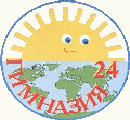 №Ф.И. участникаКлассТема работыРуководительРезультат1.Дорофеев Никита1ББуктрейлер по книге Г.  «Вредные советы»Семенова Марина Степановна, учитель начальных классов3 место2.Шалакина Елизавета1ВКукла-марионеткаСеливанова Светлана Андреевна, учитель начальных классовотсутст3.Забелин Демид1ББуктрейлер по книге С.Я. Маршака «Детям»Семенова Марина Степановна, учитель начальных классов1 место4.Тятигачева София1БСнегСеменова Марина Степановна, учитель начальных классовотсут5.Забелин Демид1БЧто было до Большого взрываСеменова Марина Степановна, учитель начальных классовучастие6.Блинов Егор1БЛуна. Образование и взаимодействие с ЗемлёйСеменова Марина Степановна, учитель начальных классовучастие7.Ищенко Мария1ББуктрейлер по сказке Ш. Перро «Красная Шапочка» Семенова Марина Степановна, учитель начальных классов2 место№Ф.И. участникаКлассТема работыРуководительРезультат1.Астраткова Анастасия2БКак появились краскиСушкова Марина Васильевна, учитель начальных классовучастие2.Касаткин Александр2БХоккей в моей жизниСушкова Марина Васильевна, учитель начальных классовотсутст3.Архипова Варвара2БЛожки: история возникновения и их значение в жизни людейСушкова Марина Васильевна, учитель начальных классовучастие4.Мирзоев Алишер2АПочему сок лучше других напитковКопылова Наталия Николаевна, учитель начальных классов3 место5.Хорошильцев Марк2ВШоколад: в огне не горит в воде не тонет?Никулина Татьяна Александровна, учитель начальных классовучастие6.Рябец Ева2АВегетативное размножение узамбарской фиалки (сенполии) в домашних условияхКопылова Наталия Николаевна, учитель начальных классов1 место7.Шишков Ярослав2АСпорт-это жизньКопылова Наталия Николаевна, учитель начальных классовучастие8.Супрунова Яна2АИсследование качества детских яблочных соков в домашних условияхКопылова Наталия Николаевна, учитель начальных классовотсут9.Малютина Мария 2ВМои джунгарские друзьяСеливанова Светлана Андреевна, учитель начальных классовучастие10.Рябченко Екатерина2ВТорт «Сметанник»Селиванова Светлана Андреевна, учитель начальных классовотсут11.Мартынова Катерина2ВВеликая Отечественная война. Создание буктрейлера по повести Е. Рысса «Девочка ищет отца»Селиванова Светлана Андреевна, учитель начальных классов2 место№Ф.И. участникаКлассТема работыФ.И.О. руководителя, должностьРезультатШепелева Виктория3БКак регулируется температура тела у человека и животныхСушкова Марина Васильевна, учитель начальных классовучастиеКотов Ярослав 3ГШагающий робот: начало пути.Липина Ольга Валентиновна, учитель начальных классовотсутМакгей Даниил3БАir-мобиль или решение проблемы загрязнения воздухаСушкова Марина Васильевна, учитель начальных классов2 местоГостев Иван3БВторая жизнь бумаги.Сушкова Марина Васильевна, учитель начальных классовучастиеБыкова Кира3БВыращивание экзотических фруктов в домашних условияхСушкова Марина Васильевна, учитель начальных классовучастиеЛазарев Сергей3БТайна газированных напитковСушкова Марина Васильевна, учитель начальных классовучастиеБутакова Мария3ГЙогурт – польза или вред…Липина Ольга Валентиновна, учитель начальных классов3 местоКудяков Алексей3ВВыращивание помидоров в домашних условияхСамойленко Любовь Александровна, учитель начальных классовучастиеХабибулин Кирилл3ГЭлектромагнитЛипина Ольга Валентиновна, учитель начальных классов1 местоКанаева Софья3ВКто придумал карандашСамойленко Любовь Александровна, учитель начальных классовучастиеПетрова Вероника3ВСобака и её характерСамойленко Любовь Александровна, учитель начальных классовучастиеЕщёв Дмитрий3БРаздельный сбор мусора – здоровье нашей планетыСушкова Марина Васильевна, учитель начальных классовучастиеКиселёва Софья3ВБывают ли снежинки одинаковыеСамойленко Любовь Александровна, учитель начальных классовучастие№Ф.И. участникаКлассТема работыФ.И.О. руководителя, должностьРезультат 1.Рябкова Дарья4БЦарство загадочной плесениКозлова Яна Анатольевна, учитель начальных классовучастие2.Чеботарева София4БГоворящий попугайКозлова Яна Анатольевна, учитель начальных классов3 место3.Габдуллина Алиса4БПочему люди плохо видятКозлова Яна Анатольевна, учитель начальных классовучастие4.Давыдова Алена4БДомашнее мылоКозлова Яна Анатольевна, учитель начальных классов1 место5Юркова Алиса4БВлияние экологии на жизнь человекаКозлова Яна Анатольевна, учитель начальных классовучастие6.Скирневская Марина4БДревнее искусство рисования на воде - ЭбруКозлова Яна Анатольевна, учитель начальных классов2 место7.Бишляга Варвара4БСамодельная игрушкаКозлова Яна Анатольевна, учитель начальных классовучастие8Бедняков Артур4АСвойства нефтиНикулина Татьяна Александровна, учитель начальных классовотсутст9Селезнёва Таисия4АЗдоровый сон и сновиденияНикулина Татьяна Александровна, учитель начальных классовучастие10Мухорьянова Динара4АТайна жвачкиНикулина Татьяна Александровна, учитель начальных классовотсутст№Ф.И. участникаКлассТема работыФ.И.О. руководителя, должностьРезультат1.Валивач Юлия4ВТаёжное лакомствоСамойленко Любовь Александровна, учитель начальных классов3 место2.Бинеманн Дарья4АМороженое – сладкая радостьНикулина Татьяна Александровна, учитель начальных классов3 место3.Коваленко НикитаАносов Андрей4АКислородный коктейльНикулина Татьяна Александровна, учитель начальных классов1 место4.Ожерельева Алиса4ВИсследование свойства слаймаСамойленко Любовь Александровна, учитель начальных классовучастие5.Науменко Евгения4ВМоя карта городаСамойленко Любовь Александровна, учитель начальных классов2 место6.Семенчуков Андрей4ВЛев Яшин – вратарь №1Самойленко Любовь Александровна, учитель начальных классовотсутст7.Мацюта Егор4ВШколы в разных странахСамойленко Любовь Александровна, учитель начальных классовотсутст8.Базенков Игорь4АНикулина Т.А., учитель начальных классовучастие№Ф.И. участникаКласс Тема работыФ.И.О. руководителя, должностьРезультат 1Шашова Дарья5ВСекрет – как добиться своей мечтыПокосова Юлия Олеговна,  учитель географииотсутст2Гребенникова Ирина5ВБуктрейлер «Необыкновенные приключения Карика и Вали»Чеснокова Татьяна Васильевна, учитель русского языка и литературыотсутст3Дубоделова Елизавета5ВФ.Ф.Тетенев – наш знаменитый дедушкаУстюгова Галина Васильевна, учитель химии, классный руководитель1 место4Кривогуз Ангелина5ВСписок высокохудожественных и нравственных фильмов для детей и подростковЧеснокова Татьяна Васильевна, учитель русского языка и литературы2 место5Сусленкова Ульяна5ВПлюсы и минусы быть отличникомПокосова Юлия Олеговна,  учитель географии3 место6Медведев Леонид5ВШкодная жизнь 5В классаЧеснокова Татьяна Васильевна, учитель русского языка и литературыучастие7Москвин Артем5ВСпорт: плюсы и минусыКовригин Сергей Павлович, учитель физической культурыотсутст8Мурина Мария5ВПять достопримечательностей ТомскаПокосова Юлия Олеговна,  учитель географииучастие9Покатилова Варвара5ВОбложки для книг, нарисованные на графическом планшетеЧеснокова Татьяна Васильевна, учитель русского языка и литературы1 место10Саматова Ольга5ВСтаринные задачи по математикеАнцыгина Юлия Сергеевна, учитель математикиучастие11Славкина Полина5ВПреданья старины далекойАнцыгина Юлия Сергеевна, учитель математикиучастие№Ф.И. участникаКлассТема работыФ.И.О. руководителя, должностьРезультат 1Азарова Елизавета5ВТруд – основа нашей жизниЗалешина Марина Александровна, учитель технологииучастие2Парецкий Данил5АЧай: вред или пользаЗалешина Марина Александровна, учитель технологии1 место3Баходирова ЖасминаБындю АннаРыжкова Ярослава6АПитание вегетарианцевЗалешина Марина Александровна, учитель технологииучастие4Рыбалова Полина5ВКаков строитель, таков и домЗалешина Марина Александровна, учитель технологии3 место5Андреев Степан Кишенская Екатерина5АБизиборд своими рукамиЗалешина Марина Александровна, учитель технологии3 место6Кудратова Фарзана Бындю Арина5АСлаймы своими рукамиЗалешина Марина Александровна, учитель технологииучастие7Клименко Мария5АПэчворкЗалешина Марина Александровна, учитель технологии2 место8Ковалёва Алиса5ББулочка с дырочкой или пончики своими рукамиПокосова Юлия Олеговна, учитель географииотсутст9Залешина Полина5БСтильно, модно, молодёжноЗалешина Марина Александровна, учитель технологииучастие10.Федяева Анастасия5БКондитерские изделияЗалешина Марина Александровна, учитель технологииучастие11.Захарова Анастасия6Бучастие№Ф.И. участникаКлассТема работыФ.И.О. руководителя, должностьРезультат 1.Бочтарёв АндрейДериглазов Роман6БТакие разные бутербродыЗалешина Марина Александровна, учитель технологии3 место2.Антонова Алиса6БЛовцы сновЗалешина Марина Александровна, учитель технологии1 место3.Лавренюк Арина6БКанцелярия. Оформление своими рукамиЗалешина Марина Александровна, учитель технологии2 место4.Егорова Валерия Буркова Полина6БПирожныеЗалешина Марина Александровна, учитель технологииотсутст5.Ершова Анастасия5БИзготовление шкатулки своими рукамиЛисина Татьяна Григорьевна, учитель технологииучастие6.Роман Юрий 5 АКофе Лисина Татьяна Григорьевна, учитель технологииучастие7.Корнева Анна5БСыроделиеУстюгова Галина Васильевна, учитель химииучастие8.Федорова СофьяЮдина Алина5БРукола в СибириУстюгова Галина Васильевна, учитель химииучастие9.Махрина Анна5БНатуральная косметикаПокосова Юлия Олеговна, учитель географииотсутст№Ф.И. участникаКлассТема работыФ.И.О. руководителя, должностьРезультат 1Кириенко Андрей6АСнежный домЛисина Татьяна Григорьевна учитель технологииотсутст2.Лосенков Роман5ВУютный загородный дом для синичкиЛисина Татьяна Григорьевна, учитель технологии, Устюгова Галина Васильевна, учитель химии3 место3.Шульц Константин5БФарфоровая мелодия, или как я делал фарфорЛисина Татьяна Григорьевна, учитель технологии2 место4.Байрамов Кянан6АКак собраться в походЛисина Татьяна Григорьевна учитель технологииучастие5.Одышев Артемий6АМодель беспилотного автомобиляЛисина Татьяна Григорьевна учитель технологии1 место6.Быкова Арина6БПеналыЛисина Татьяна Григорьевна учитель технологииучастие7.Воронина Алёна6БРюкзаки. Удобно и красивоЛисина Татьяна Григорьевна учитель технологии,участие8.Сочнева Валерия6БВозможно ли вырастить арбузы в нашем регионеЛисина Татьяна Григорьевна учитель технологииучастие9.Шпилькин Владимир Ковылин Игорь6БПиццаЛисина Татьяна Григорьевна учитель технологииучастие10.Девяшина  Наталия5АКак рисовать человекаЛисина Татьяна Григорьевна, учитель технологииучастие11.Поташева Мария5АВсе о кока-колеПокосова Юлия Олеговна, учитель географииучастие12.Волчкова А.6Бучастие№Ф.И. участникаКласс Тема работыФ.И.О. руководителя, должностьРезультат 1.Юдин Илья5АСмартфоны в нашей жизниСтоев Станислав Михайлович, учитель информатикиучастие2.Сазонова МарияНикитенко ЕлизаветаСкороходова МиланаАндрейчик ЕкатеринаСтолбова Анастасия5 А 10АИстория моей ГимназииПокосова Юлия Олеговна, учитель географии1 место3.Байраченко Виктория5АМифы и реальность о Кока-колеУстюгова Галина Васильевна, учитель биологииучастие4.Трусь ИлонаПогосян Ани5АВеселые переменыПокосова Юлия Олеговна, учитель географииучастие5.Камалитова Елизавета Нармания Кристина5БРеклама в домашних условияхАнцыгина Юлия Сергеевна, учитель математики2 место6.Мишустин Александр5БО чём говорит почеркЛейцина Ольга Михайловна, педагог-психолог отсутст7.Зорина Виктория5АКока-кола: вред или пользаУстюгова Галина Васильевна, учитель биологииучастие8.Руднева Ирина5БWhat we drink?Лугинина Елена Анатольевна, учитель английского языка3место9.Луценко Вера5ВМороженое (на англ.языке)Залешина Марина Александровна, учитель технологииЮркова Татьяна Сергеевна, учитель английского языкаучастие10.Рябова Алина5БCats vs dogs/Кошки против собакЮркова Татьяна Сергеевна, учитель английского языкаучастие11.Барыбина Елизавета5АИстория музыки и музыкальных инструментовБеднякова Фарида Сабирзяновна, учитель музыки3 место12.Дусар Матвей5БЧистый мирПокосова Юлия Олеговна,  учитель географииучастие13.Старцев Иван5БЧистый мирПокосова Юлия Олеговна,  учитель географииучастие№Ф.И. участникаКласс Тема работыФ.И.О. руководителя, должностьРезультат1Абрамян Михаил5ВОпасные природные явленияПокосова Юлия Олеговна,  учитель географииучастие2Вожигова Алиса5ВИзучение влияния разных видов воды на рост и развитие растенийУстюгова Галина Васильевна, учитель химииучастие3Елизарова Анна5ВЗакон СансарыУстюгова Галина Васильевна, учитель химии1 место4Зубович Александр5ВПять животных, вымерших по вине человекаУстюгова Галина Васильевна, учитель химииучастие5Кузнецов Артем5ВПять животных, вымерших по вине человекаУстюгова Галина Васильевна, учитель химииучастие6Рагозина Мария5ВИзучение условий развития плесневых грибовУстюгова Галина Васильевна, учитель химии3 место7Яковлева Софья5ВПакетированный яблочный сок, какой же онУстюгова Галина Васильевна, учитель химииучастие8Пыхова Валерия5АКожа лица. Как за ней следитьУстюгова Галина Васильевна, учитель химии2 место9Калитвянская Лидия5АФракталыАнцыгина Юлия Сергеевна, учитель математикиучастие10Алексеев Даниил5ВКак игры влияют на насПокосова Юлия Олеговна, учитель географииучастие11.Песоцкая Анастасия5БИзучение условных и безусловных рефлексовУстюгова Галина Васильевна, учитель химии1 место№Ф.И. участникаКласс Тема работыФ.И.О. руководителя, должностьРезультат 1.Колесова Екатерина5БМолочная продукцияУстюгова Галина Васильевна, учитель биологии1 место2.Тютюшев Владимир5БДомашние осенние настроенияУстюгова Галина Васильевна, учитель биологииучастие3.Максимычева Анна5АКак ухаживать за полостью ртаПокосова Юлия Олеговна, учитель географииучастие4.Кудратов Руслан5АСемь чудес светаПокосова Юлия Олеговна,  учитель географииучастие5.Брызгалов Савелий5БИллюзииАнцыгина Юлия Сергеевна, учитель математикиотсутст6.Малютина Алена5ВУдивительный мир камнейПокосова Юлия Олеговна,  учитель географии2 место7.Жидяев Денис5БКак географические телепередачи влияют на знания школьников.Покосова Юлия Олеговна, учитель географииотсутст8.Базарный Роман5БПутешествие за часПокосова Юлия Олеговна, учитель географииотсутст10.Козлова Анастасия5БПомоги другуАнцыгина Юлия Сергеевна, учитель математикиучастие11.Данилов ВалерийШинкевич Матвей5БВыращивание форелиУстюгова Галина Васильевна, учитель химииотсутст12.Трубченко Дарья5БКак накопить на мечтуАнцыгина Юлия Сергеевна, учитель математики2 место№Ф.И. участникаКласс Тема работыФ.И.О. руководителя, должностьРезультат 1.Беломытцева Светлана6БЭкология питанияПокосова Юлия Олеговна, учитель географии1 место2.Старцева Дарья Несмеянова Яна6БСон человека и его особенностиУстюгова Галина Васильевна, учитель биологииучастие3.Комяков Георгий Курохтин Игорь6БОрден тамплиеровЛиповка Евгений Владимирович, учитель истории и обществознанияучастие4.Шаненков Артём 6БКакого цвета чёрный фломастерУстюгова Галина Васильевна, учитель биологии3 место5.Доманова Дарья 6БО чём молчит снегУстюгова Галина Васильевна, учитель биологииотсутст6.Соколов Егор6БМузыка 20 векаБеднякова Фарида Сабировна учитель музыки2 место7.Бындю Анна6АTheatres of the World: Analytical ApproachСолдатенко Маргарита Геннадьевна, учитель английского языка1 место№Ф.И. участникаКласс Тема работыФ.И.О. руководителя, должностьРезультат1Даниленко Злата8АФигурное катание. Вчера, сегодня, завтра.Баканова Наталья Николаевна, учитель физической культурыучастие2.Лугачев Иван8АБеспроводные наушники для телевизораОгрызкова Нина Николаевна, учитель физикиучастие  3.Смирнова Наталья8ААкустический моргаликОгрызкова Нина Николаевна, учитель физикиучастие4.Уйманов Илья8ВФизика в умном домеОгрызкова Нина Николаевна, учитель физикиучастие5.Хохиашвили Тамара8АСоциальные сети в жизни учащихся нашей школыСтоев Станислав Михайлович, учитель информатикиотсутст6.Елугачева Варвара8АСММСтоев Станислав Михайлович, учитель информатикиучастие7.Шанин Даниил8АВлияние зеленых овощей на организмШнайдер Наталия Анатольевна, учитель биологииучастие8.Горх Олег8АСравнительные характеристики медаУстюгова Галина Васильевна, учитель химии1 место9.Логинова Полина8Б3Д-модель марсианинаСтоев Станислав Михайлович, учитель информатики3 место10.Крылов Денис8БГлобальное потеплениеСенников Андрей Валерьевич, учитель географииучастие11.Маркасов Георгий8БЗвукоснимателиОгрызкова Нина Николаевна, учитель физики2 место12.Лукашова Виктория8Аучастие№Ф.И. участникаКласс Тема работыФ.И.О. руководителя, должностьРезультат1.Майкова Кристина8БКитайская стенаСенников Андрей Валерьевич, учитель географии2 место2.Ожерельев Семён7ВМаска-шлем (электронный текстиль)Лисина Татьяна Григорьевна, учитель технологии3 место3.Губина Елизавета8ВРоботы и почему мы их боимсяСтоев Станислав Михайлович, учитель информатикиучастие4.Ли Олег8ВЕсть ли будущее у киберспорта?Стоев Станислав Михайлович, учитель информатикиучастие5.Бойков Кирилл8ВСовременные технологии и их возможностиСтоев Станислав Михайлович, учитель информатикиучастие6.Баженова Полина8ВИнтернет-безопасностьСтоев Станислав Михайлович, учитель информатикиотсутст7.Согоян Гарник8ВЧто будет, если долго сидеть за компьюторомСтоев Станислав Михайлович, учитель информатикиучастие8.Толстолуцких Леонид8ВВ чем разница между обычными и игровыми девайсамиСтоев Станислав Михайлович, учитель информатикиучастие9.Гаврелюк Андрей8БДизайн 2077Стоев Станислав Михайлович, учитель информатики1 место10.Погодин Александр8БВыращивание фасолиСенников Андрей Валерьевич, учитель географииотсутст11.Кузовлев Артем8БСостав и структура почв г. ТомскаСенников Андрей Валерьевич, учитель географииучастие№Ф.И. участникаКласс Тема работыФ.И.О. руководителя, должностьРезультат1.Цвигун Яна8ВДиалекты нашей страныФилатова Юлия Вадимовна, учитель русского языкаучастие2.Бородина Злата8БКошмары в жизни человекаЛейцина Ольга Михайловна, педагог-психологучастие3.Голубцова Александра8БСтиль мышления и наследственность Лейцина Ольга Михайловна, педагог-психологучастие4.Дракина Алиса8БМеждународное значение русского языкаФилатова Юлия Вадимовна, учитель русского языкаучастие5.Орлова Ольга8ВЖизненные стратегии современной молодежиКоломиец Андрей Викторович, учитель истории2 место6.Сидихин Алексей8ВБаскетболБаканова Наталья Николаевна, учитель физической культурыучастие7.Шкуратова Элина8АШоколадный фондак во ФранцииБалковая Алена Сергеевна, учитель французского языкаотсутст8.Челнова Надежда8АСекреты басни стрекоза и муравейБалковая Алена Сергеевна, учитель французского языкаучастие9.Аракелян Арина8БСтрах перед публичным выступлениемЛейцина Ольга Михайловна, педагог-психолог1 место10.Егорова Анна8БМассовая культура и ее влияние на личностьЛиповка Евгений Владимирович, учитель истории и обществознанияотсутст11.Барышполец Мария8БФилософия зарубежной литературы 19 в.Филатова Юлия Вадимовна, учитель русского языкаучастие12.Постных Михаил8БИскусство кинематографаФилатова Юлия Вадимовна, учитель русского языка3 место13.Блинова Мария8АЗдоровый образ жизниБаканова Наталья Николаевна, учитель физической культурыучастие№Ф.И. участникаКлассТема работыФ.И.О. руководителя, должностьРезультат 1.Зайкова Анастасия8ВСвязь живописи с музыкойЛисина Татьяна Григорьевна, учитель технологииучастие2.Мазеина Вера8АПирографияЛисина Татьяна Григорьевна, учитель технологииучастие3.Лебедева Полина8АДиванная подушкаЛисина Татьяна Григорьевна, учитель технологии2 место4.Каретникова Василиса8АОткрытки на любой праздникЛисина Татьяна Григорьевна, учитель технологииучастие5.Луценко Маргарита8АПоделки из фольгиЛисина Татьяна Григорьевна, учитель технологииучастие6.Бутько Дарья8АИзготовление мягкой игрушкиЛисина Татьяна Григорьевна, учитель технологииучастие7.Борисова София8АИзготовление шкатулки в технологии скрапбукингЗалешина Марина Александровна, учитель технологииучастие8.Дшхунян Даниил8АТри вида обедовЗалешина Марина Александровна, учитель технологииотсутст9.Лысюк Дарья8АНатюрморт. Искусство живописиЛисина Татьяна Григорьевна, учитель технологии1 место10.Солодовникова Дарья8БФранцузское искусство 19 в.Лисина Татьяна Григорьевна, учитель технологииотсутст11.Дятлова Диана8ВРоль танца в моей жизниБаканова Наталья Николаевна, учитель физической культурыучастие12.Ларионова Глафира8ВИскусство и жизньЛисина Татьяна Григорьевна, учитель технологииучастие13.Ботвинник Анастасия8АИскусство витражаЛисина Татьяна Григорьевна, учитель технологии3 место№Ф.И. участникаКлассТема работыФ.И.О. руководителя, должностьРезультат 1Архипова Мария8БИзготовление бутафорской кровиШнайдер Наталия Анатольевна, учитель биологии1 место2Олейник Мирослава8ВБронхиальная астмаШнайдер Наталия Анатольевна, учитель биологииучастие3Цуканов Александр8ВВредные привычки и наследственность Шнайдер Наталия Анатольевна, учитель биологииучастие4Михайлова Алла 8ВПравильное питаниеШнайдер Наталия Анатольевна, учитель биологииучастие5Миронов Егор8ВВредные привычки: никотиновая зависимость как проблема современностиШнайдер Наталия Анатольевна, учитель биологииучастие6Шмелев Иван8ВСтресс и его влияние на подростковШнайдер Наталия Анатольевна, учитель биологииотсутст7Байгулов Денис 8ВЗдоровый образ жизниШнайдер Наталия Анатольевна, учитель биологииучастие8.Хохлова Мирра8ВЧто делает сахар с вашим организмом?Шнайдер Наталия Анатольевна, учитель биологии2 место9.Фролова Дарья 8ВВлияние вредных привычек на организм человекаШнайдер Наталия Анатольевна, учитель биологииучастие10.Черкасов Артем8БЭлектронная уткаОгрызкова Нина Николаевна, учитель физики3 место11.Нуриахмедова Дарья8ААкустический моргаликОгрызкова Нина Николаевна, учитель физикиучастие12.Хорешко Степан8АБеспроводные наушникиОгрызкова Нина Николаевна, учитель физикиучастие